儋州市人民政府政务服务中心儋州市人民政府政务服务中心开展社会信用体系建设宣传活动为推进社会信用体系建设工作，进一步提高诚信意识和信用水平，营造优良信用环境，2022年11月1日，市政务服务中心开展社会信用体系建设宣传活动。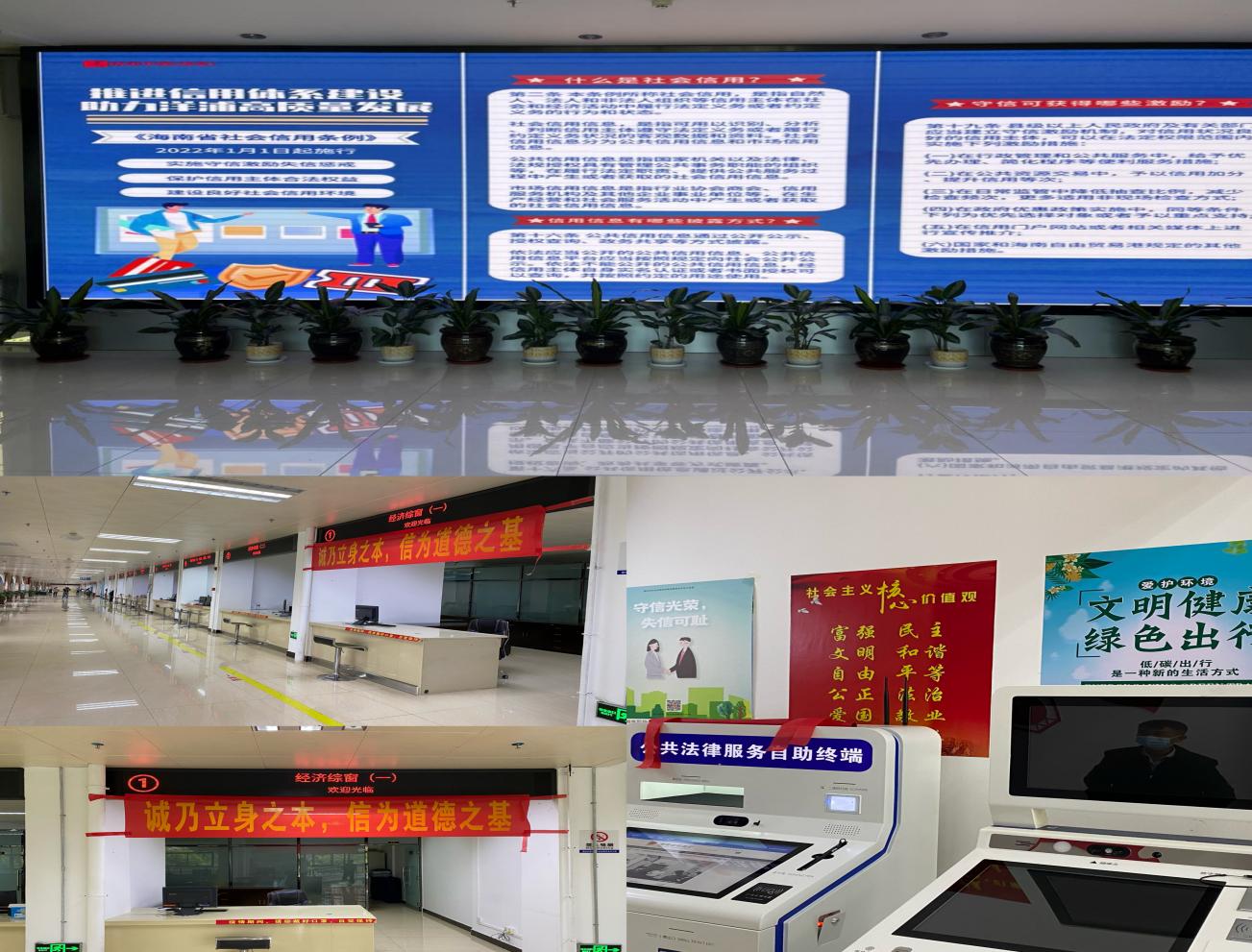 一、开展诚信文化进大厅，市政务服务中心利用电子屏、条幅、海报、宣传折页、发放布袋等多种方式向广大群众积极宣传信用的重要性，宣传社会信用体系建设方面的法律、法规和政策。二、在市政务服务中心大厅设立了社会信用体系建设咨询服务平台窗口，为前来咨询的群众解答相关的信用知识及信用信息。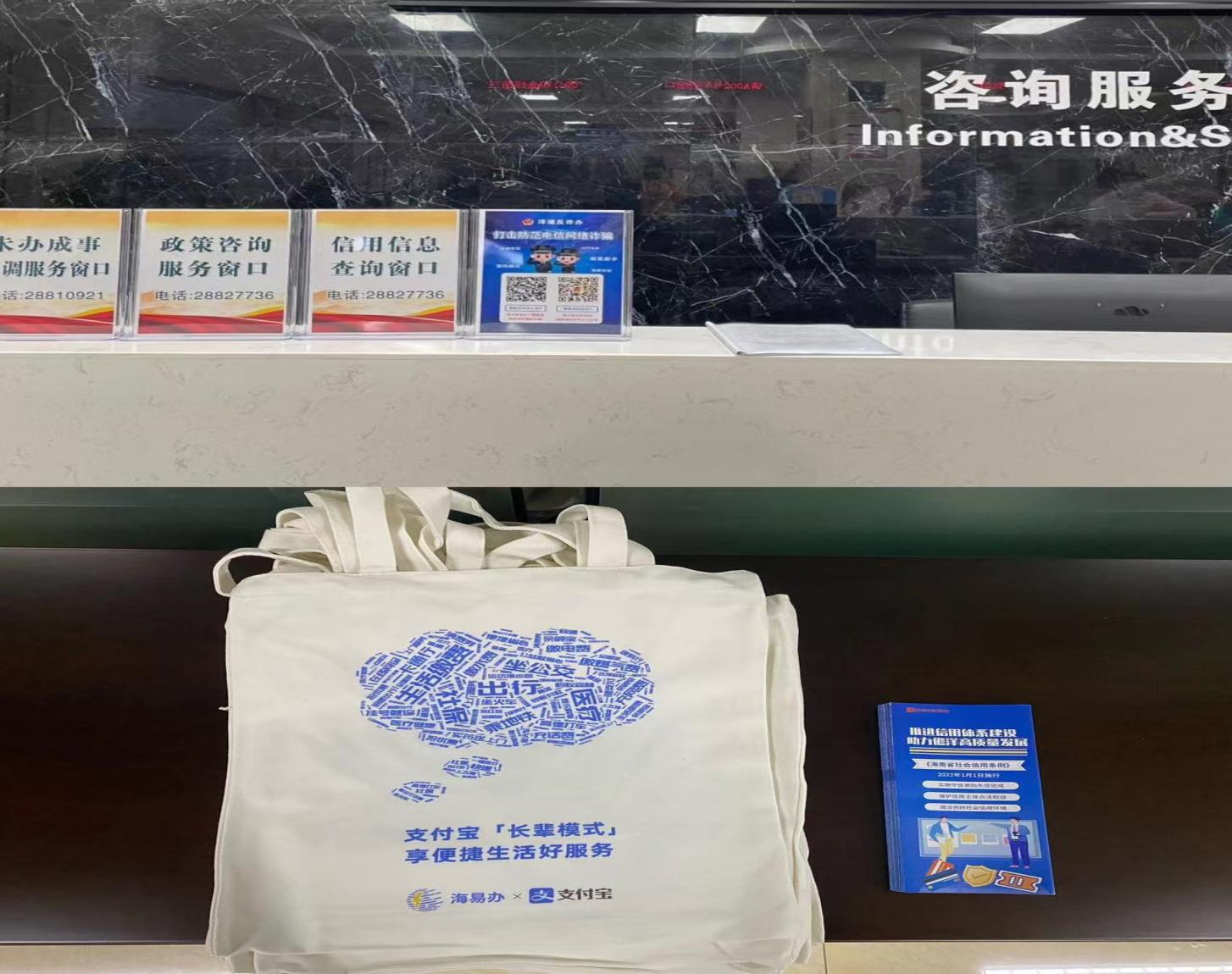 三、组织窗口工作人员参加诚信知识答题活动，让工作人员掌握更多的诚信理念知识，号召大家积极参与诚信建设工作，在日常生活和工作中办诚信事、做诚信人。  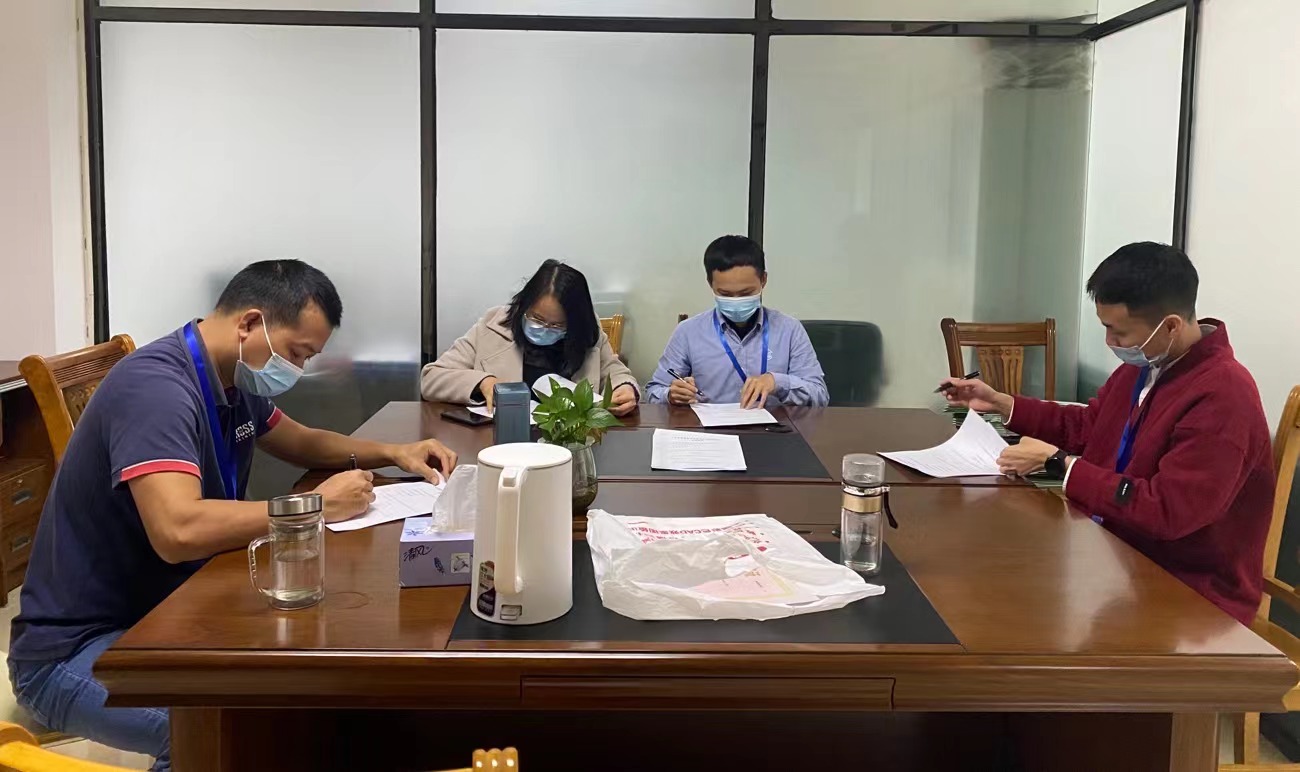 四、本次宣传活动主题鲜明，活动内容丰富，广大群众踊跃参与，弘扬诚信文化营造“守信者荣，失信者耻”的诚信氛围，积极推动诚信制度落实。儋州市人民政府政务服务中心2022年11月1日